East Midlands NetballTechnical Support Group Reports2013-2014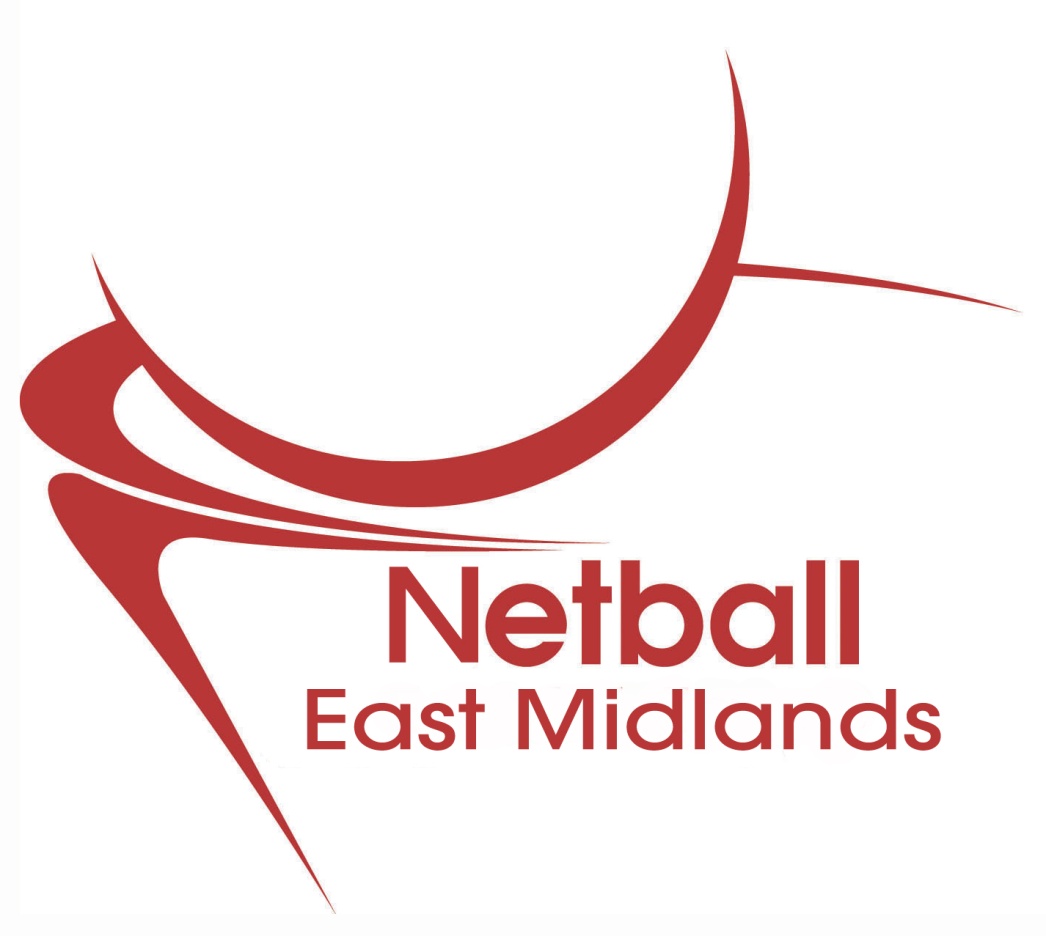 Competition TSGReport loosely covers the period 1st June 2013 - 31st May 2014Members of the GroupChair	  			Carol SpencerCounty Reps   			Derbyshire- Caroline Richards	Leicestershire- Kathy Stripp	Lincolnshire- Lizzie Saywell      	Northamptonshire- Yvonne Blunt	Nottinghamshire- Liz Lorrimer 	Regional League	Lynn Moore The Competition TSG is made up of seven people and consists of the TSG Chair, a representative from each county, and the Regional League Secretary. The Regional Chair and Regional Manager are also invited to attend the bi-monthly meetings. Since the governance re-structure, the umpire representative has been absorbed by the Officiating TSG but regular contact is made with Heather Gleadall via email, phone and Regional Operational Group meetings (meeting of all TSG Chairs).We meet to plan all aspects of forthcoming events including rules and regulations, procedures and protocols, budgets, eligibility, allocation of events and event management - to name just a few.We appraise every event and implement changes to improve the quality of netball we provide at regional level.  The best way we have of improving the service we give, and making sure we are meeting your needs, is for clubs to complete the evaluation form after each event. Our aim is to provide a high level of competition, at a reasonable price, at quality venues and ultimately give teams a positive experience- win or lose. The introduction of division 3 into the Regional League is a direct result of feedback from clubs. The new division will play most if its matches at the central venue alongside the division 1 and 2 matches with the remaining games being played on a home/away basis. These are exciting times and it is good to offer opportunities to even more players and umpires. The divisions next season will look like this Division 1			Division 2			Division 3Bluetits				Brigg 1 				Boots Charnwood 			Falcons				BridgfordHinckley Hurricanes		Grasshoppers 			Brigg 2Leapoole			Loughborough University	HinchliffeLincoln City 1			Sleaford Barge 1 		Lincoln City 2Nottingham Knights		Pennine 			Northants JMsNottingham City 1		Ripley 				Nottingham City 2Southgate			TFC Too				Sleaford Barge 2OpportunitiesThere are regional competition opportunities available at every level, some are open entry and some where clubs need to qualify through a county competition. Schools High 5's- The top two from each county qualify for the regional final each June.Schools U14s, U16s, U19s- The top two in each age group from each county qualify for the regional final which is held every January. The top two in each age group from the regional final go forward to the national finals in March each yearClubs High 5's- Open entry for affiliated players - small clubs can combine players for the day, usually held in MayClubs U12s- Open entry for affiliated players- small clubs can combine players for the day, usually held in May at the same venue and on the same day as the Clubs High 5Clubs U14's- The top two from each county qualify for the regional finals each year held in March/April.  The top two from the regional finals go forward to the national final in May. U16s's- The top two from each county qualify for the regional finals which are held indoors on two Sundays March/April. The top two from the regional finals go forward to the national final in May National U19s- To be re-introduced into the calendar next year and will be organised by England Netball. This will be an open entry competition, directly into a National Tournament which will be held in July of each yearRegional League Qualifying Tournament- The top two teams from each county will now compete alongside the bottom two teams from division 3 to decide which teams will play in division 3 the following seasonRegional League- Entry into the Regional League is via the Qualifying Tournament. It is played on 14 Sundays between September and March. Winners of division 1 go forward to the national play offs to try and get into the National Premier LeagueRegional League Play offs- to decide promotion and relegation between divisions 1/2 and divisions 2/3.  Usually held April Masters Tournament- Being introduced and organised by England Netball next season. Open to teams with players over 40. Small clubs may combine for the day. It will be open entry directly into a national tournament which will include accommodation and evening entertainment!The playing season starts in September, but preparation starts in January booking facilities and preparing the competition calendar. With so many competitions and so few weekends, it is a juggling act any circus would be proud of. We are very lucky to have the Sir David Wallace three-court indoor venue at Loughborough University in addition to the two courts at the Netball Centre - both with excellent facilities and helpful staff. The availability of courts, national deadlines, clashes with other competitions and Bank Holidays are all factors we have to take into consideration which means it isn't always possible to avoid school holidays especially when the regions counties have different half terms. The competition calendar is attached so please check with your County Secretary, the East Midlands website or myself (carolspencer2@btinternet.com) for details of entry into any of the above competitions. The number of teams in the clubs Hi 5s and U12s competitions is rising year on year. At this rate of growth, we may need to look at holding these two events on separate days. Increasing numbers is great for the sport- these youngsters are the future of netball- let's not lose them to other sports. PLEASE consider starting a junior section at your club, don't assume they will come ready trained ten years time queuing up to join your club!FinanceMost of our tournaments continue to rotate around the region, giving each county the opportunity to stage the various events giving clubs the occasional chance of a ‘home’ venue. The cost of venue hire, first aid, travel expenses of umpires and the workforce varies tremendously across the region and makes the setting of entry fees very difficult.  Other events are held at Loughborough University where the three-court indoor venue provides the perfect venue, but significantly increases the cost of entry fees.However, it is our aim to produce neither a profit nor a loss. A profit from one event goes to offset the loss of another either within the same season or from year to year. As you will see from the competition balance sheet our financial year runs from 1st Sept - 31st August so we are able to directly compare the cost of events from one season to another. The attached balance sheet is a snap shot at 26th May and not all the income and invoices have been submitted yet, so the completed balance sheet will be available after 31st August.Competition Results 2012-2013 season - Events held last season after last year's AGMQualifying Tournament 2013		Open to the top 2 teams from each county (to find the 3 teams to join 		and the teams finishing 7th and 8th in R/L division 2division 2 of the Regional League 		2013-2014)				1st 	Southgate						2nd 	TFC Too					3rd 	Grasshoppers											4th 	Boots                                              					5th 	Lincoln City 2							6th	Nottingham City Comets					7th          Hinchliffe Hydraulics					8th	KnightonSchools High 5 2013			1st	Harpur Hill					2nd	Dale Community										3rd	St Gilberts					4th	Salterford House					5th	Barnby Road					6th 	Chuter Ede					7th	Good ShepherdCarol SpencerCompetition TSG ChairCompetition Results 2013-2014 seasonU14 Schools Tournament 2014		1st	Loughborough High					2nd	Uppingham								3rd	West Bridgford					4th	Quinton House					5th	Nottingham Girls High School 					6th	Stamford High					7th	Oundle					8th	Boston High					9th 	Ecclesbourne					10th	LittleoverNational Schools U14 Finals		(Top two qualifiers from each Region)Loughborough finished 5th=/18, Uppingham finished 15th=/18			U16 Schools Tournament 2014		1st	Repton					2nd	Oundle					3rd	Trent										4th	Loughborough High School					5th	Nottingham Girls High School					6th	Lincoln School of S & T								7th	Uppingham					8th	Campion					9th 	Queen Elizabeth Grammar School					10th	West Bridgford Grammar SchoolNational Schools U16 Finals		(Top two qualifiers from each Region)Repton finished 15th=/18, Oundle finished 15th=/18	U19 Schools Tournament 2014		1st	Nottingham Girls High School 2nd 	Northampton High School3rd	Bilborough4th 	Oundle5th	Stamford Priory Academy					6th 	Loughborough High School					7th 	Trent College 					8th	Repton					9th	The Deepings					10th	Wyggeston & Queen Elizabeth													National Schools U19 Finals	(Top two qualifiers from each Region)NGHS finished 15th=/18, NHS finished 17th=/18U14 Clubs Tournament 2104		1st 	Futureprint					2nd	Northants JMs					3rd 	Cliftonettes 					4th 	Brigg					5th	Allestree Swifts					6th	Charnwood					7th 	Fenland					8th 	Alletree Ospreys 					9th	Kimberley				           10th	Rutland Rockets			National Finals			(Top 2 qualifiers from each region)			Futureprint finished 15th/18,   Northants JMs finished 16th/18	U16 Competition 2104 			1st	Charnwood Sapphires						2nd	Brigg					3rd	Sleaford Barge					4th	Ripley					5th	Cliftonettes Jade					6th	Rutland Rockets					7th	Northants JMs					8th	Futureprint					9th	Pennine					10th	Cliftonettes Gold					(Top 2 teams from each region)				Brigg finished 12th/18				Charnwood finished 18th/18								Regional League 2013-14			Division 1				Division 2				1st	Nottingham City			1st	Southgate				2nd	Hinckley Hurricanes		2nd 	Sleaford Barge				3rd	Leapoole			3rd	Lincoln City				4th	Nottingham Knights		4th	Grasshoppers				5th	Bluetits				5th	TFC Too				6th	Falcons				6th	Brigg					7th	Charnwood			7th	Iceni					8th	Pennine				8th	Northants JMs	Southgate - automatic promotion to Div 1Pennine – automatic relegation to Div 2Iceni and Northants JMs - automatic relegation to theQualifying TournamentRegional League Play offs 2014		6th & 7th from Div 1 and 2nd & 3rd from Div 2 contested the Regional Playoffs 					1st	Charnwood		placed in Div 1					2nd 	Lincoln City		placed in Div 1					3rd 	Sleaford Barge		placed in Div 2				4th 	Falcons			placed in Div 2National Play offs (to find 3 teams to join Premier League Div 3	(Winner from each region and bottom 3 from Div 3)Nottingham City finished 4th in their sectionQualifying Tournament 2014		Open entry for 2014 only - to maintain 8 teams in Div 2 					and also form division 3					Division 2	Ripley							Loughborough University					Division 3	Northants JMs							Boots Linear							Lincoln City							Nottingham City 2							Bridgford							Brigg 2								Sleaford Barge 2							HinchcliffClubs High 5’s 2014			1st    Allestree Kestrels					2nd   Charnwood Sapphires					3rd    Allestree Hawks					4th    Futureprint 					5th    Rutland Rockets					6th    Cliftonettes					7th   Corby					8th   Horncastle Belles	12’s Tournament 2014	 		1st    Allestree 					2nd   Northants JMs 					3rd    Cliftonettes					4th   Duston					5th    Market Harborough					6th    Rutland Rockets 1					7th    Charnwood Sapphires										8th    Corby					9th    Long Eaton 					10th Rutland Rockets 2					11th Futureprint					12th Ripley Lightning					13th Ripley Thunder		Schools High 5's				To be held in Derby on 21st June 2014				Excess of income over expenditure as at 26th May is £450. Please note all invoices and income for period 1st Sept - 31st August 2014 have not yet been submitted or received yet Officiating TSG Members of the GroupChair	Heather GleadallRegional Umpiring Secretary (RUS)	Jo StephensonCounty Reps	Derbyshire- Donna Beckett	Leicestershire- Claire Ludden-Vincent	Lincolnshire- Robyn Rodgers	Northamptonshire- Debbie Edwards	Nottinghamshire- Pam WeatherbyThe first meeting of this new TSG took place on 5th February 2014. This was an induction meeting for all members of the TSG and all members present signed Codes of Conduct. Only four counties were represented at this first meeting and then Debbie Edwards later came on board from Northamptonshire. It was an exciting first meeting with everyone agreeing that future meetings would give us a good forum to discuss each county’s issues and best practices and to work out how this TSG can best serve the East Midlands and its umpires and bench officials.The second meeting was held on 17th March 2014. This meeting was much more involved. As a result of discussion between all five county reps and the RUS, it is now planned to hold a workshop on 29th June 2014. England Netball wanted some regions to trial the new bench officials paperwork and we volunteered to do this in the East Midlands.  The workshop will be open to anyone who would like to attend but is specifically aimed at bench officials who work at all divisions in regional league, NPL matches and NSL matches.  This TSG will ensure that all officials will be kept up to date with any changes made by England Netball. This will be done through the county reps and they will then deliver the information back to each county.The TSG will work closely with the Competitions TSG to allocate umpires to many of the competitions in the region. This will ensure the quality of umpires on our competitions, and that the mentoring programme already in existence in the region continues to flourish. This season the region produced five new B Award umpires and 13 umpires passed the A & B Written Assessment. This is really good news for our region and also for England Netball. We are working to build on the number of C Award umpires in the region, as the changes in the officiating structure last season did affect the number of C Award courses and assessments in the counties.The TSG will also work closely with the Regional Office keeping it up to date with all officiating news.There are so many opportunities for umpires and bench officials in our region and we want to ensure that everyone who wants to be involved, whether at county level or regional level, gets the opportunity.Heather GleadallOfficiating TSG ChairPerformance TSGThis new TSG has been in operation since December 2013 and much of the time has been spent inducting new members; getting to know the background of Performance in the East Midlands region and prioritising areas of work in line with the Regional Plan to move forwards. In summary, my findings over the last six months are: New England Netball player pathway fully delivered in the region and all five counties. All KPI's for year one have been achieved. Areas for development in the Regional Academy were identified by National Performance Pathway Manager which were generally in relation to the support services rather than netball specific.New Performance TSG was implemented successfully with a range of expertise within netball but also from outside the sport.Unfortunately Rosie Port decided to resign from her England Netball post as the East Midlands Performance Pathway Coach.Shortly after this Val Kindred decided to step down from her voluntary position on the Performance TSG as the Performance Pathway Coordinator. It is important that both Rosie and Val are recognised for their outstanding commitment to the development of the Performance Pathway over a number of years within the East Midlands and I am sure that everyone involved in the region would like to thank them for all that they have done for netball in the East Midlands.Excitingly England Netball have been able to appoint Sam Brightman as the new Performance Pathway Coach and we have appointed Lyn Winkworth as the new Performance Pathway Coordinator. They will both bring a great deal of experience and enthusiasm to East Midlands Netball and I am sure everyone will welcome them in the positive manner that I received just a few months ago.Exciting projects await us with the Performance TSG and Loughborough Lightning working closely together to try and continue to develop performance netball in the region. We have also started to engage with Loughborough College to support regional activity in relation to support services to ensure holistic development of our athletes. We have recently had our County Plan for all five Counties accepted which includes I have been accepted onto the England Netball National High Performance Advisory GroupBev Burnham has started to engage with all County Head Scouts to disseminate national objectives in relation to Talent ID. This will help the region and counties to identify the right individuals to be on the Performance Pathway.Congratulations to all athletes who have participated in the Performance Pathway this year: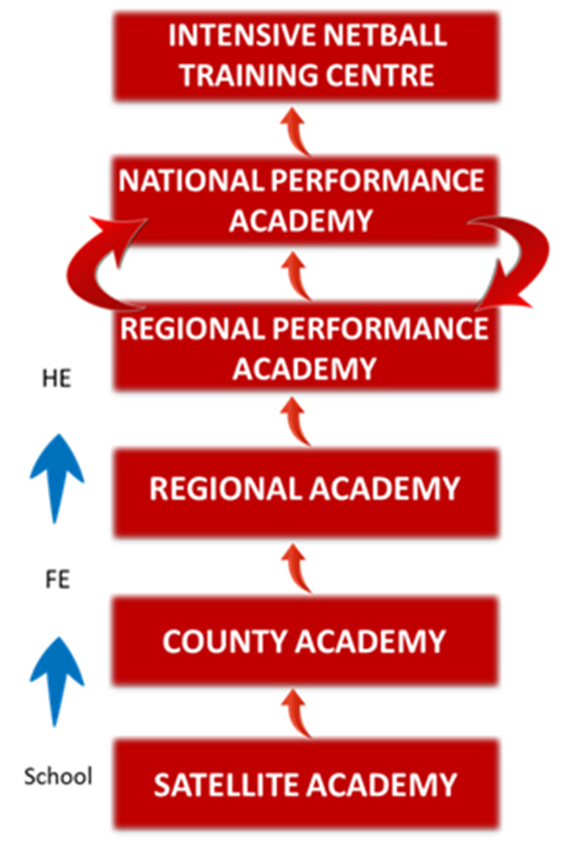 Thanks go to all the coaches, administrators, officials and other volunteers who have contributed to the Performance Programme supporting athletes at all levels.Gareth Weaver-TylerPerformance TSG ChairRecognition and Profile TSG I would like to begin this report with a bit of an introduction, as you may be aware the Recognition and Profile TSG was chaired by Peter Dickenson up until March 2014. I was officially announced as the new chair soon after this. Peter did an exceptional amount of work raising the recognition pathways of netball within the region so for me I have some large shoes to fill, but I look forward to the challenge with the first aspect of this being the 2014 Goalden Globe Awards on the 22nd June.   My priorities over the next few months will be to focus on delivery of the annual Goalden Globe Awards and to assist in any way I can with raising profiling of netball within the East Midlands. This will include match reports; advertisements and other various forms of raising the profile of the sport of netball. Match Reporting in 2014 On the subject of match reports, Peter was very keen in keeping that responsibility of the group. So if you would like to submit a match report the contact is emnrecoprofile@gmail.com.  You can access a template for match reporting from http://www.eastmidlandsnetball.co.uk/newspaper-submissions.html.   The key to effective match reporting is the submission date; usually reports need to be received very soon after a game (by Monday night if the game has been played on Sunday) so that they can be turned around before the newspapers deadline (usually Tuesday lunchtime) and also that submissions come in on a regular basis. By showing we could do this, the East Midlands Netball community made a number of significant recognition and profile breakthroughs over the past few years with match reporting. Hopefully this success can continue in the near future. Yearly Goalden Globe Event (2014) Once per annum the Radisson Blu hosts the East Midlands Netball Goalden Globe Awards allowing the celebration and recognition of all volunteers to be recognised. Winners of the regional awards will also go on to the National Awards in September. The regional Goalden Globe awards of 2013 proved to be a great success…so much so that the format of the event changed to a more formal presentation setting. Due to the success and overall positive feedback of last year’s event the budget to deliver this year has also increased. The Recognition and Profile TSG is currently looking at ways we can add extra value to the event on the day so stay tuned for updates on this. Tickets are still available for the Goalden Globe Event on the 22nd June from eastmidlands@englandnetball.com and are priced at £20pp. 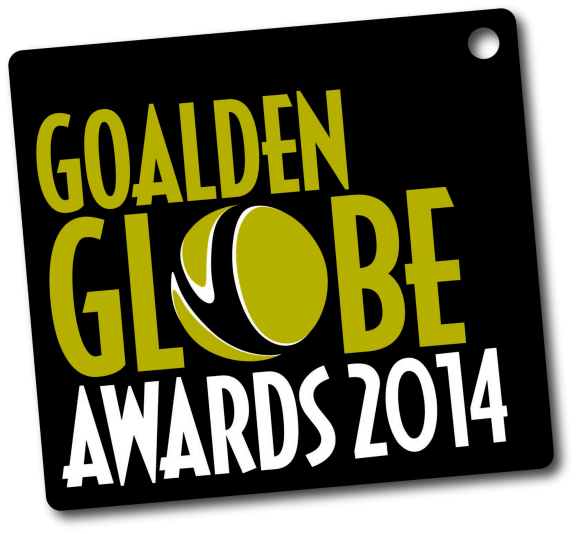 Publicity of East Midlands Netball shows improvements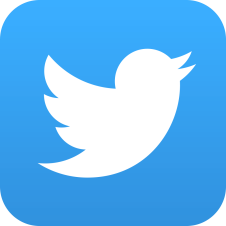 The overall publicity of netball has improved over the last year with weekly NSL games featuring on Sky Sports and also interviews with players and staff featured on Sky Sports News, BBC Breakfast and Radio 5 to name a few. The social media side of things has also had a revamp, a much more focused social media policy is now in place, this has seen a new Facebook page-generating daily likes and currently over 950 netball fans follow our Twitter page. Posting of live match reports and updates on general proceedings within the region have helped with increasing interest in social media streams. Thin on Members The Recognition and Profile TSG is looking for volunteers to assist with increasing awareness of netball within the East Midlands. This could include tasks such as photography, video editing, match reports, sponsorship avenues and events staffing. If you would be interested in assisting the Recognition and Profile TSG please speak directly to your County Chair or to me at MarkElliott1502@gmail.com  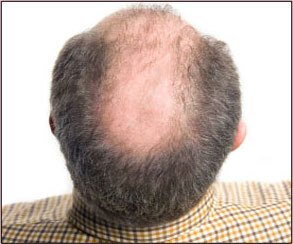 Mark Elliott Recognition and Profile TSG ChairVolunteer and Club Development TSG This TSG is one of the newest TSGs to be formed under the East Midland Netball’s governance structure and first met in February 2014. The group’s purpose is “to facilitate the development of volunteers and clubs, irrespective of their levels of ability”.To meet that purpose or remit the roles of the group are:• To support the promotion of England Netball programmes; development projects and pilots within the region (i.e. Back to Netball; School Club Links etc.)• To communicate with county and regional TSGs to ascertain areas for development• To organise forums and workshops to assist clubs with self development• To guide and support clubs wishing to realise Performance status• To help promote all levels of netball within the region• Contribute to the regional calendarThe group is made up of the Chair, a representative from each county and the Regional Coordinator and meets 6 times a year. We are fortunate that the group has members who have various skills, experience and valuable contributions to make. Representatives include:Derbyshire- Oli HooperLeicestershire- Jenny SmithLincolnshire- Mandy HallNottinghamshire-  Anne Henderson and Pauline ShipmanUnfortunately as yet, there isn’t a rep from Northamptonshire, so all communication from the TSG goes to the .The group has quickly established a rapport and appreciation of each others’ input and all have made worthwhile contributions. Several issues relating to Volunteer and Club Development have been raised and preliminary discussions have taken place. Issues such as CAPS Accreditation and incentives for clubs are so important that the group feels that this should have a meeting solely devoted to it. Other topics such as the Goalden Globes (how to increase nominations and share good practice of the different processes adopted in the different counties) the Regional B2N Tournament (where does it sit) and also how the group can work with the Netball Development Officers (NDOs) have also been touched upon and require further in depth consideration.Much of the work assigned to the Volunteer and Club Development TSG complements the work of the NDOs and the Netball Development Community Coach (NDCC). It is important that the TSG liaises and communicates with all of the staff and it is envisaged that from time to time an NDO or the NDCC will be invited to attend a meeting of the group to maintain this contact.One of the first tasks of the TSG is the Regional B2N Tournament on 28th June at the Netball Centre, Loughborough University. The Regional Coordinator has already organised much of the background work to this. Most members of the TSG are available on the day and jobs are being shared out amongst the volunteers and staff. We are relying on the NDOs and NDCC to nominate teams to enter the tournament which is 2 per county plus one team from each area of the NDCC’s B2N programmes – 12 in total. Officiating reps for each county have been requested to nominate 2 umpires to officiate on the day.Mary YardleyVolunteer and Club Development TSG ChairVersion 420th May 2014CompVenueREGIONAL EVENTS 2014-2015NATIONAL EVENTS 2014-2015Closing date for entry to Nationals FinalsSept  67Prem 1 13National Academy14National Academy20AGM Goalden Globes212728SDWRegional League wk 1Prem 2 Oct   45NCRegional League wk 2Prem 31112SDWRegional League wk 3Prem 418National Academy19National Academy2526SDWRegional League wk 4Prem 5Nov  12SDWRegional League wk 5Prem 689SDWRegional League wk 6Prem 71516SDWRegional League wk 7Prem 822National Academy23National Academy2930SDWRegional League wk 8Prem 9Dec   6NPL Opener7NPL Opener1314Prem 1020CHRISTMASNational Academy21CHRISTMASNational Academy27CHRISTMAS28CHRISTMASJan    3National Academy - Tri Region4National Academy - Tri Region1011NCRegional League wk 9Prem 1117National Academy18National Academy2425NCRegional League wk 10Prem 12       31 LeicsRegional SchoolsNSLFeb   1NCRegional League wk 11Prem 137NSL8SDWRegional League wk 12Prem 1414NSL15SDWRegional League wk 13Prem 1521National Academy         NSL22National Academy   28LeicsRegional Schools Reserve dateNSLMar  1SDWRegional League wk 14Prem 167NSL                                  8DerbysU4 TournamentPrem 17                            14National Schools Finals         NSL15SDWRegional U16 wk 1Prem Reserve21NSL                                  NE U1722LeicsU14 reserve date R/L Reserve dateNSL        Prem 18            NE U1728National Screening            NSL29SDWRegional U16 wk 2Prem ReserveApr   4EASTERNSL                      NPL Closer5EASTER                              NPL Closer1112tbcU16 reserve date R/L Reserve datePrem ReserveU16 18NSL19SDWRegional League Play offsNSLOpen25NSL                             NE U19 (Sc)     26                                            NE U19 (Sc)May  2National U16 Finals3National U16 FinalsU14s9Prem Play offs10LincsRegional Clubs U12s and Hi 5'sPrem Play offs1617N'HantsR/L Qualifying Tournament23National U14 Finals     NE Open (NNI)24National U14 Finals     NE Open (NNI)30   31LincsReserve U12 & Hi 5's June  6Marion Smith713142021LeicsSchools Hi 5's27National Masters28National MastersJuly  4511121819Competition TSG Competition TSG Competition TSG Sept 1st 2013 - 26th May 2014Sept 1st 2013 - 26th May 2014Sept 1st 2013 - 26th May 2014EVENTINCOMEActualEXPENDITUREActualSchools TournamentSchools TournamentSchools TournamentEntry Fees x 301,200.00Venue Hire99.20Umpire expenses451.80First Aid253.44Trophies256.00Host expenses61.841,200.001,122.28U14 TournamentU14 TournamentEntry Fees x 10400.00Venue Hire208.95Deposits250.00Umpire expenses159.44Host expenses34.82First Aid0.00Trophies80.50Deposits250.00650.00733.71UU16 CompetitionUU16 CompetitionEntry Fees x 101,500.00Venue hire1,224.00Umpire expenses476.40Host Expenses37.20Trophies47.501,500.001,785.10Regional LeagueRegional LeagueEntry Fees x 16640.00Prize money100.00Umpires x 81,200.00Trophies29.00Pooled Fares592.00Pooled Fares592.00Deposits480.00Deposits480.00Court fees6,987.50Venue hire6,216.00Umpire expenses858.40Refund umpire fees320.00Admin expenses0.00Play offsVenue hire288.00Umpire expenses130.80Host expenses37.209,899.509,051.40Qualifying TournamentQualifying TournamentQualifying TournamentEntry Fees x 10Venue HireDepositsHost expensesDeposits0.000.00Clubs High Fives & U12sClubs High Fives & U12sClubs High Fives & U12sEntry Fees x 21525.00Venue Hire206.25Deposits525.00Host expenses23.34First Aid135.00Deposits525.00Medals & Trophies144.501,050.001,034.09Schools High 5'sSchools High 5'sEntry Fees x 10Venue HireHost ExpensesFirst AidTrophies & Medals64.0064.00County AcademiesSatellite AcademiesDerbyshire12Leicestershire11Lincolnshire22Northants22Notts12